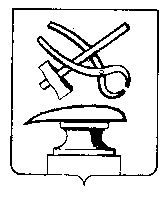  АДМИНИСТРАЦИЯ ГОРОДА КУЗНЕЦКА ПЕНЗЕНСКОЙ ОБЛАСТИПОСТАНОВЛЕНИЕот ________________ № __________г. КузнецкО внесении изменений в постановление администрации города Кузнецка от 18.07.2019  № 1018 «Об организации горячего питания обучающихся общеобразовательных организаций города Кузнецка»  В целях  приведения нормативных правовых актов в соответствие с действующим законодательством, в соответствии с постановлением Правительства Пензенской области от 30.10.2013 № 804-пП « Об утверждении государственной программы Пензенской области «Развитие образования в Пензенской области» (с последующими изменениями), руководствуясь  ст. 28 Устава города Кузнецка Пензенской области, АДМИНИСТРАЦИЯ ГОРОДА КУЗНЕЦКА ПОСТАНОВЛЯЕТ:Внести в постановление администрации города Кузнецка от 18.07.2019 № 1018 «Об организации горячего питания обучающихся общеобразовательных организаций города Кузнецка» (далее-Постановление) следующее изменение: 1.1. Часть 7 пункта 2 постановления изложить в следующей редакции:«7) организация горячего питания для обучающихся, получающих начальное общее образование в общеобразовательных организациях города Кузнецка из расчета 82,07 рубля в день.».2. Настоящее постановление подлежит официальному опубликованию.3. Настоящее постановление вступает в силу на следующий день после официального опубликования и распространяется на правоотношения, возникшие с 14.02.2022 года.4. Контроль за выполнением настоящего постановления возложить на заместителя главы администрации города Кузнецка Малкина И.А.Глава администрации города Кузнецка                                   С.А. Златогорский